Чаркова М. А. учитель начальных классовМБОУ СОШ №4 г. Никольска Пензенской области2012 годИнтегрированное занятие                                для детей 4-5 лет      Развитие речи. Математика. ЗОЖ. Лепка.     Сказка «Колобок». Круг. Полезная пища. Настроение.Тема: Сказка «Колобок». Круг. Полезная пища. Настроение.Цели: Познакомить с признаками круга через сказку «Колобок». Научить распознавать круги среди  других предметов.  Познакомить с вредной и полезной пищей. Поговорить об эмоциях. Учить работать с пластилином.      Оборудование: фланелеграф с героями  сказки «Колобок», картинки с животными из этой сказки. Мяч, пластилин, картон. Можно использовать игрушки.Ход занятия:Вступление.                                1. На доске картинки: (волк, лиса, медведь, заяц)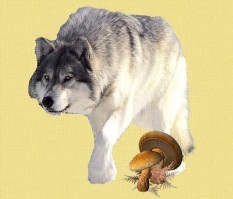 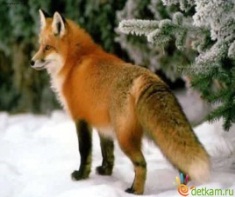 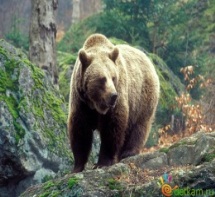 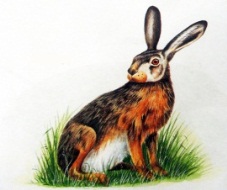 - Что общего у этих животных? (все дикие)- Кто из них лишний, почему? (заяц - может быть и домашним животным)Описание каждого животного:«Лиса какая? Рыжая, хитрая. Медведь какой? Косолапый, неуклюжий. Волк какой? Серый, голодный. Заяц какой? Трусливый, маленький.- В каких сказках можно их встретить? ( «Теремок», «Рукавичка», «Колобок»). На фланелеграфе – герои сказки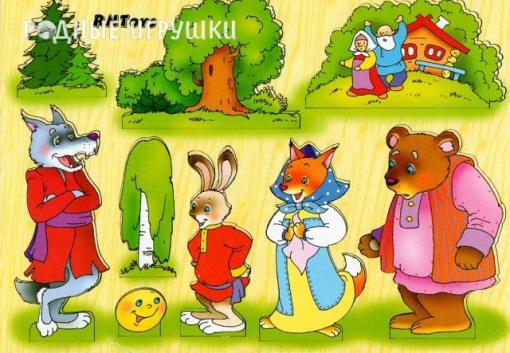 - В таком ли порядке встретил их Колобок? (расположить правильно)Работа над темой занятия. Знакомство с кругом.1.- Что сделал Колобок, после того, как его поставили на окно? (спрыгнул и покатился)- Почему Колобок мог катиться? (был круглым)Вывод: круглые предметы не имеют сторон и углов. Им ничего не мешает.- А что еще бывает круглым? (колесо, мяч, арбуз и т. д.)- Найти и показать круглые предметы вокруг нас.Наглядно показать, как катится мяч.Разучивание стихотворения:«Колобок упал с пенька, Жаль беднягу Колобка!                                                                                          Он крутился и пыхтел; Очень уж залезть хотел.                                                                   Пятый раз упал с пенька! Жаль беднягу Колобка!»Динамическая пауза. Игра с мячом.Закрепление.– Как думаете, с каким настроением сидел Колобок на окне? (грустным). Почему?- А когда спрыгнул и покатился по дорожке? (веселым)                                                                                  - Что вы делаете, когда вам весело? Улыбнитесь.                                                                                          – Каким был Колобок: добрым или злым? Злился ли он на зверей? (нет, он всем пел веселую песенку).                                                                                                                                                         – А когда Колобок должен был испугаться? (когда встретил лису)2. Работа по картинкам.На доске иллюстрация: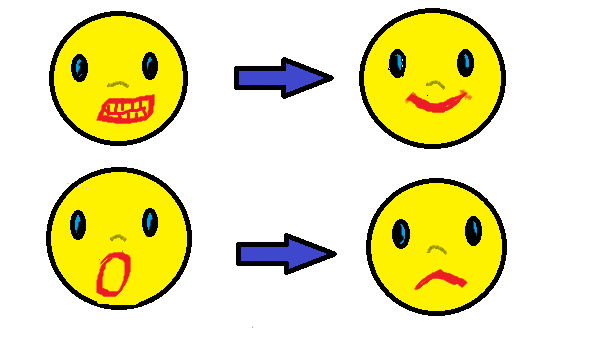 - Покажите Колобка, который сидел на окне, а который пел песенку. Какой из них испугался, а какой разозлился?Обобщение: наше настроение отражается на наших лицах.- А у вас какое сейчас настроение? Почему?3. Практическая часть.« Печем Колобка» На картоне в готовый круг помещаем пластилин и размазываем его по всей фигуре. После этого предложить детям самим «выбрать» настроение для своего Колобка.4.Здоровое питание.- А из чего сделан Колобок? (из теста). Что еще сделано из теста? Эти продукты называют мучными. Употреблять эти продукты необходимо, но в небольших количествах. Употребление мучного в больших количествах, приводит к полноте, проблемам со здоровьем.- А что полезно кушать? (овощи и фрукты). Назовите овощи и фрукты круглой формы (помидор, яблоко, апельсин и т. д.)Обобщение. Подведение итогов.